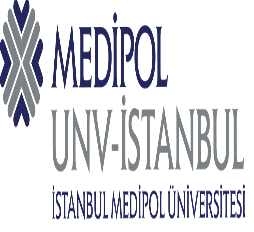 T.C.İSTANBUL MEDİPOL ÜNİVERSİTESİ                                                                                                   SOSYAL BİLİMLER ENSTİTÜSÜ MÜDÜRLÜĞÜ  ÖĞRENCİ TEZ DANIŞMAN ÖNERİ FORMUT.C.İSTANBUL MEDİPOL ÜNİVERSİTESİ                                                                                                   SOSYAL BİLİMLER ENSTİTÜSÜ MÜDÜRLÜĞÜ  ÖĞRENCİ TEZ DANIŞMAN ÖNERİ FORMU                                                                                                                                                     Uygundur	Öğrenci Adı Soyadı	Tez Danışmanı                                        İmza 	                                                                                                İmza Uygundur   Anabilim Dalı Başkanıİmza                                                                                                                                                     Uygundur	Öğrenci Adı Soyadı	Tez Danışmanı                                        İmza 	                                                                                                İmza Uygundur   Anabilim Dalı Başkanıİmza